Не идётся и не едется,потому что ГОЛОЛЕДИЦА.Но зато отлично падается!Почему же никто не радуется?!Валентин Берестов.	Это стихотворение, как и многие другие стихи В. Берестова, прекрасно отражает детскую психологию: дети любят не только бегать и прыгать, но и ПАДАТЬ. Падать, валяться, кататься по земле. Обычно это сильно раздражает родителей и воспитателей: «Опять бесятся! Нет, чтобы вести себя, как люди!». Однако дети интуитивно чувствуют, что умение падать для них не менее важно, чем одобряемые взрослыми навыки правильно держать ложку и пользоваться носовым платком.	Важно с точки зрения личной безопасности и предупреждения серьёзного травматизма. Посмотрите, что происходит с малышом, только начинающим ходить: он постоянно падает. Шагнёт раз, другой, неверное движение, опора подвела – и малыш плюхается на попу. Падает, но сильно не ударяется, не разбивается. Младенцы начинают сначала ползать и только потом поднимаются на ножки, чтобы сделать свои первые шаги. В случае опасности, умеют вовремя принять безопасную, устойчивую, уже освоенную ими позу на ЧЕТВЕРЕНЬКАХ.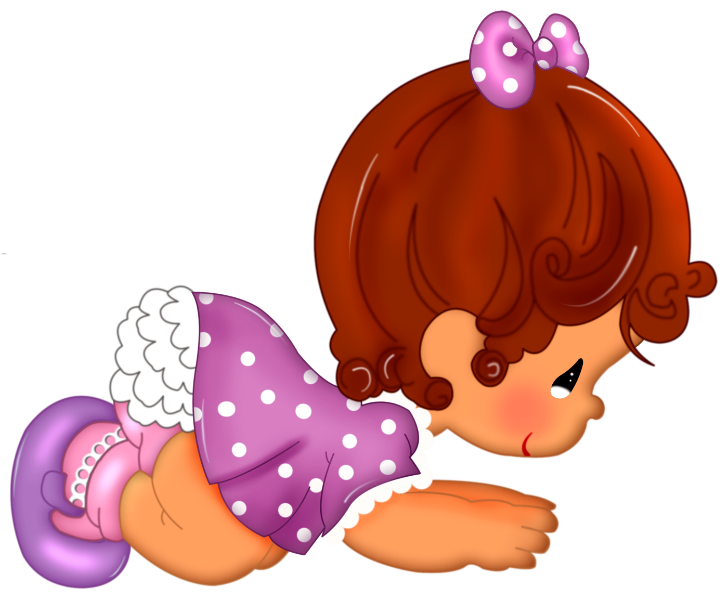 	Однако у современных детей (и у взрослых), особенно городских, этот врождённый навык самосохранения довольно быстро утрачивается.	По свидетельствам травматологов, большинство травм в бытовых ситуациях (на скользкой улице, лестнице) происходит из-за неумения падать.И также подготовка спортсменов всех видов спорта начинается с тренировки на правильное падание, в систему профилактики бытового травматизма должны входить подобные упражнения для детей.ПРАВИЛО 1.При падении нужно оказаться как можно ближе к земле: в критической ситуации нужно постараться быстро присесть, тогда расстояние до земли сократится.ПРАВИЛО 2.Падая, нужно правильно группироваться; не выставлять вперёд руку (это верный перелом), а собраться. Свернуться калачиком, стать похожим на колобок.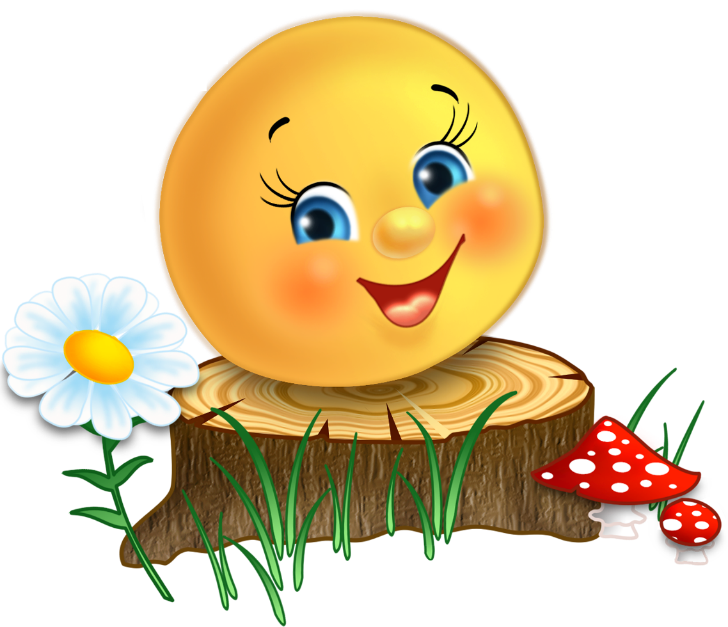 Группировка в случае падения должна быть для ребёнка условно-рефлекторным действием. Хорошо, если родители тоже будут учить этому ребёнка. Однако они должны хорошо знать технику кувырка.Для того, чтобы кувыркаться,   понадобится коврик. Для начала он может быть мягким, например, поролоновым. В дальнейшем, поверхность для упражнений в кувырках может быть более жёсткой, но ровной и всё-таки смягчающей.Ребёнок должен как можно ниже присесть на корточки и свернуться калачиком. Главное здесь – опустить голову на грудь.Самое уязвимое место при кувыркании – шейные позвонки. Ребёнок должен знать, что при выполнении упражнений НЕЛЬЗЯ вытягивать шею вперёд и становиться на голову – нужно приземляться на плечи.Однако для некоторых детей существуют медицинские противопоказания для обучения кувыркам. Распространённый диагноз – повышенное внутричерепное давление. В этих случаях ребёнок всё равно должен научиться группироваться и усвоить правило:ЧЕМ  БЛИЖЕ  К  ЗЕМЛЕ,ТЕМ  БЕЗОПАСНЕЕБудьте ловкими, сильными,смелыми и здоровыми.УДАЧИ  ВАМИВЕСЁЛОГО НАСТРОЕНИЯ!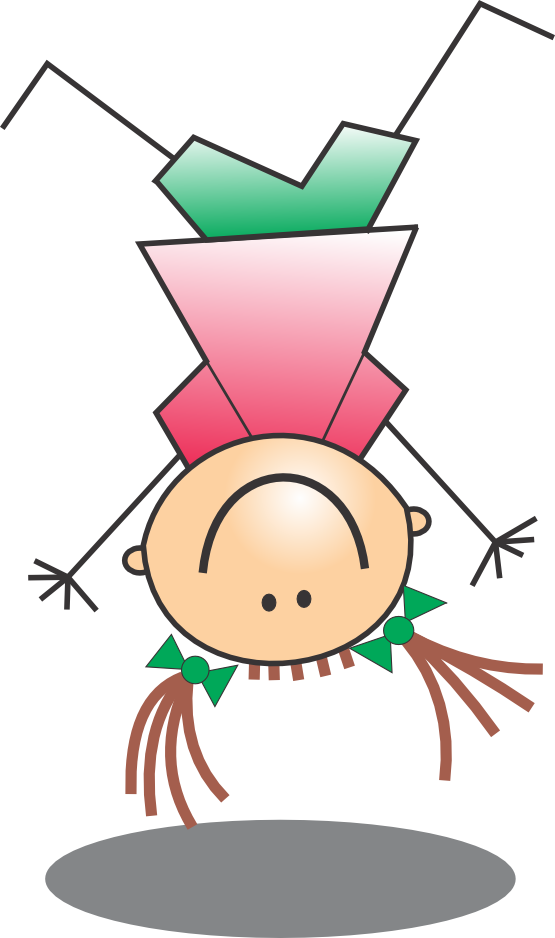 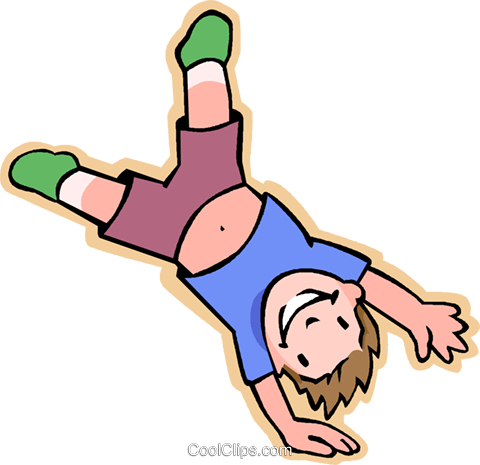 МУНИЦИПАЛЬНОЕ АВТОНОМНОЕ ДОШКОЛЬНОЕ ОБРАЗОВАТЕЛЬНОЕ УЧРЕЖДЕНИЕ – ДЕТСКИЙ САД № 501620041 г. Екатеринбург, ул. Советская,19а, т\ф (343)298-06-37501detsad@mail.ruРЕКОМЕНДАЦИИРОДИТЕЛЯМ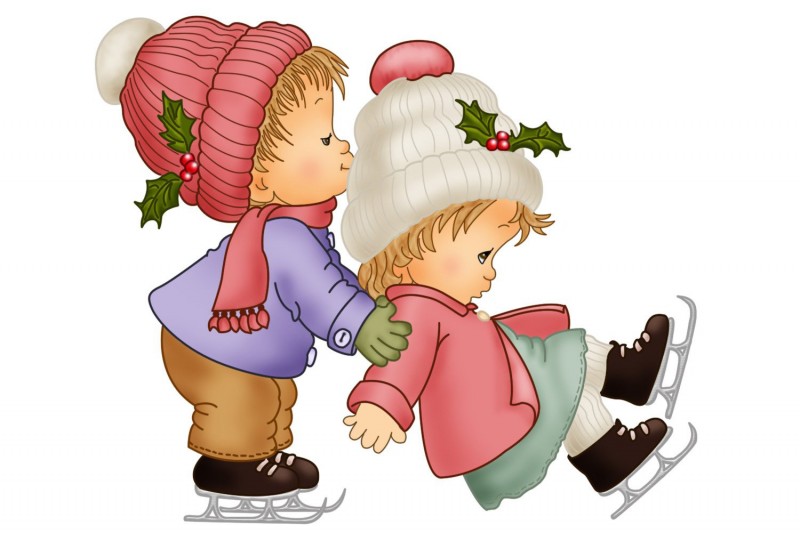 «КАК  НАУЧИТЬРЕБЁНКА  ПАДАТЬ»Разработчик: Морозова О.Г.,инструктор по ФКЕкатеринбург, 2016 г.